											Załącznik nr 1 OPIS PRZEDMIOTU ZAMÓWIENIAPrzedmiotem zamówienie jest załadowanie kontenerów  częściami linii  (wskazanych na zdjęciach poniżej) i przetransportowanie  ich przy użyciu pojazdu wyposażonego w dźwig HDS i napęd na dwie osie. Minimalna ilość kontenerów do załadowania częściami 5 sztuk, minimalna ilość kontenerów do przewozu 10 szt.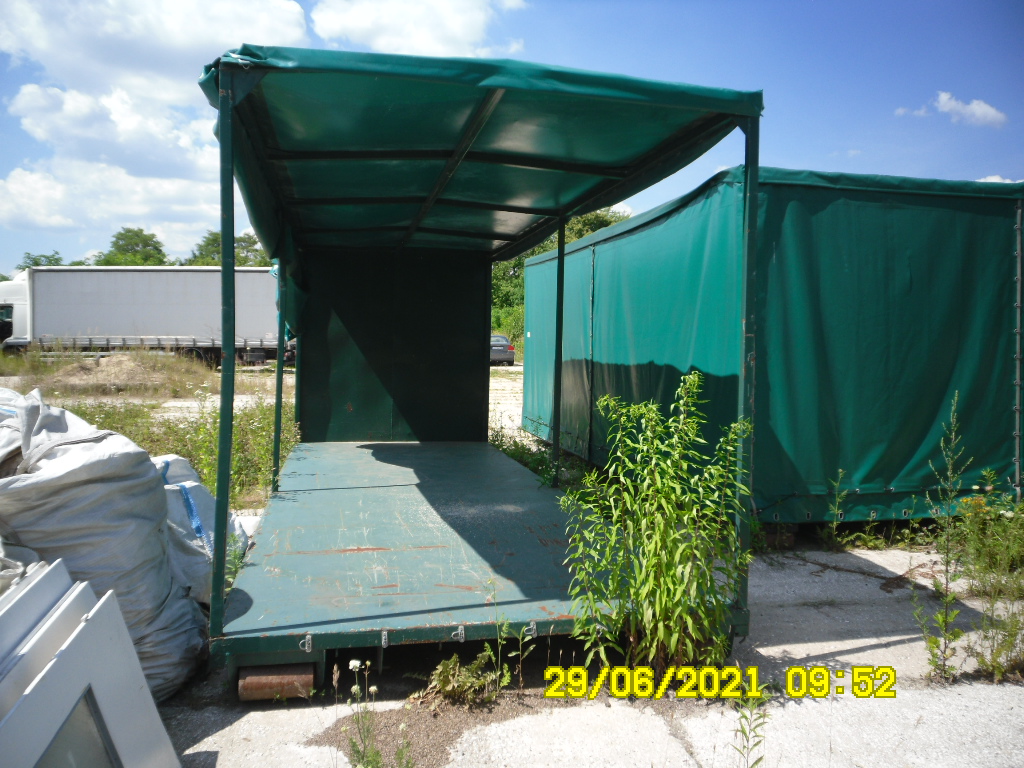 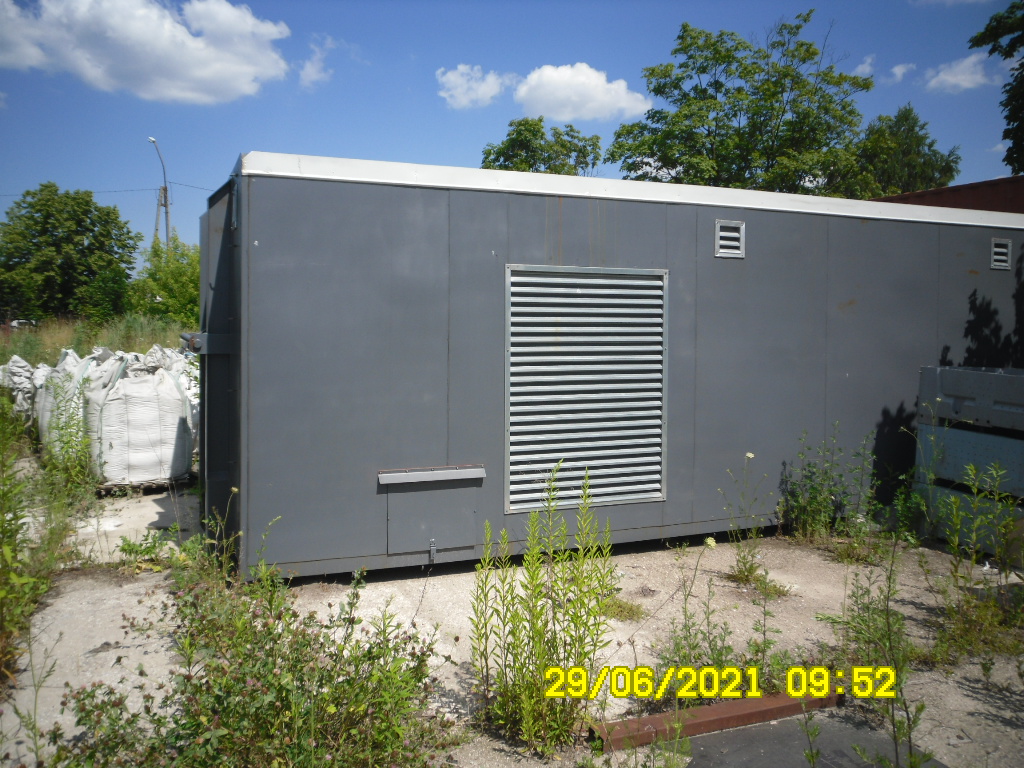 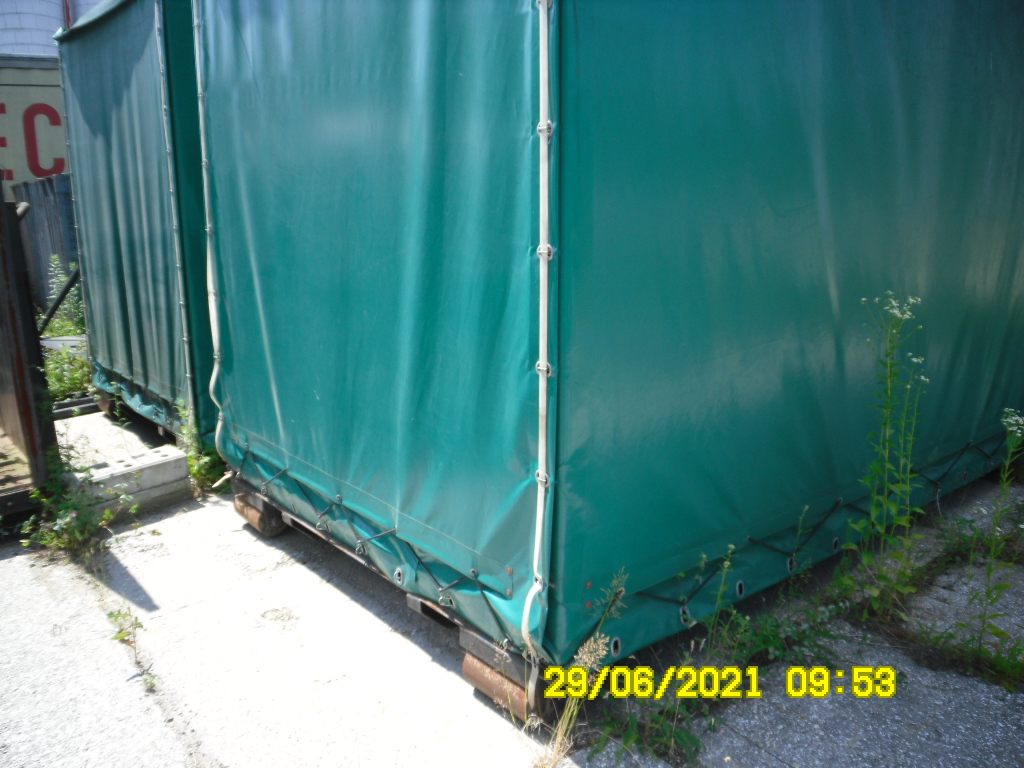 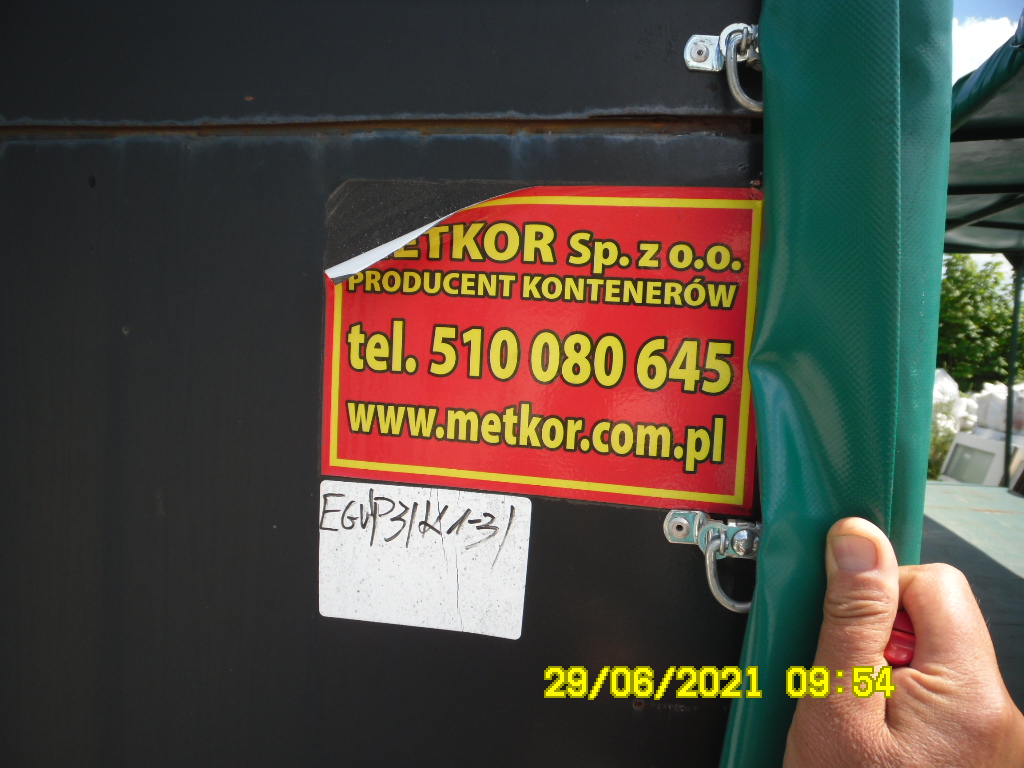 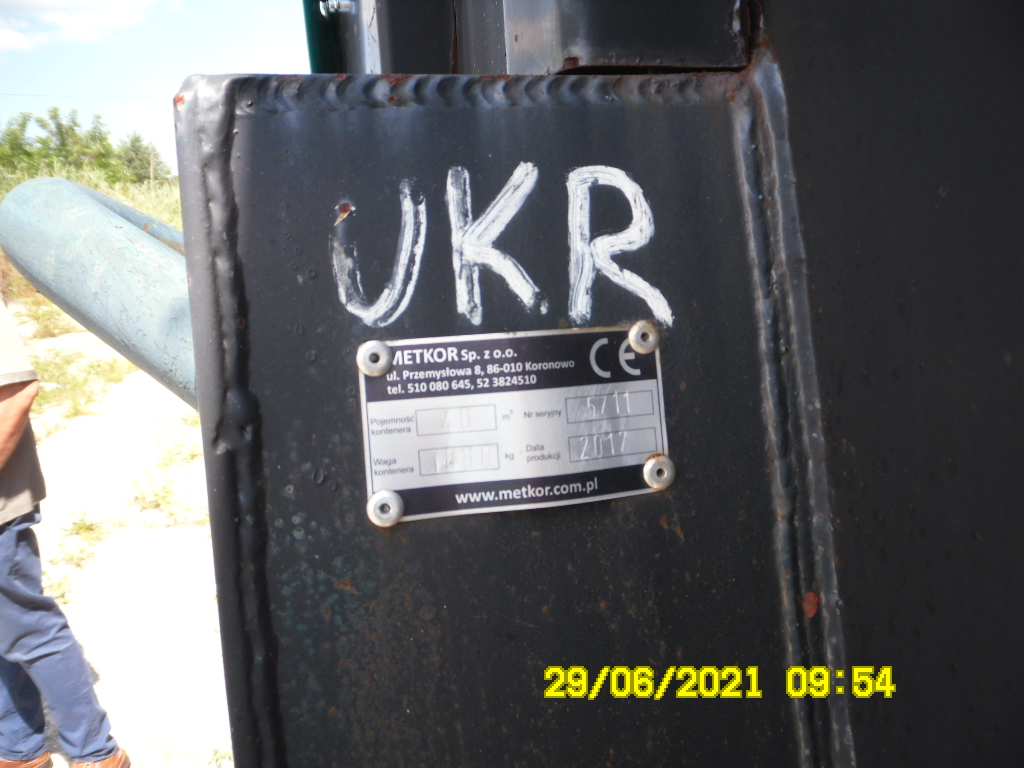 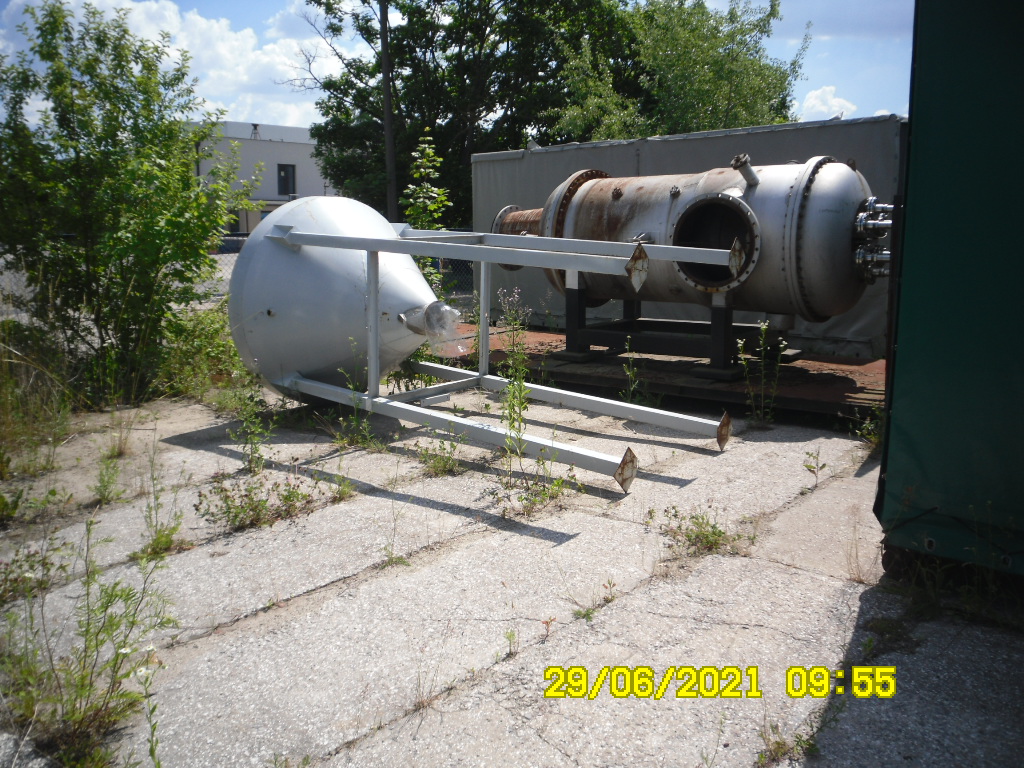 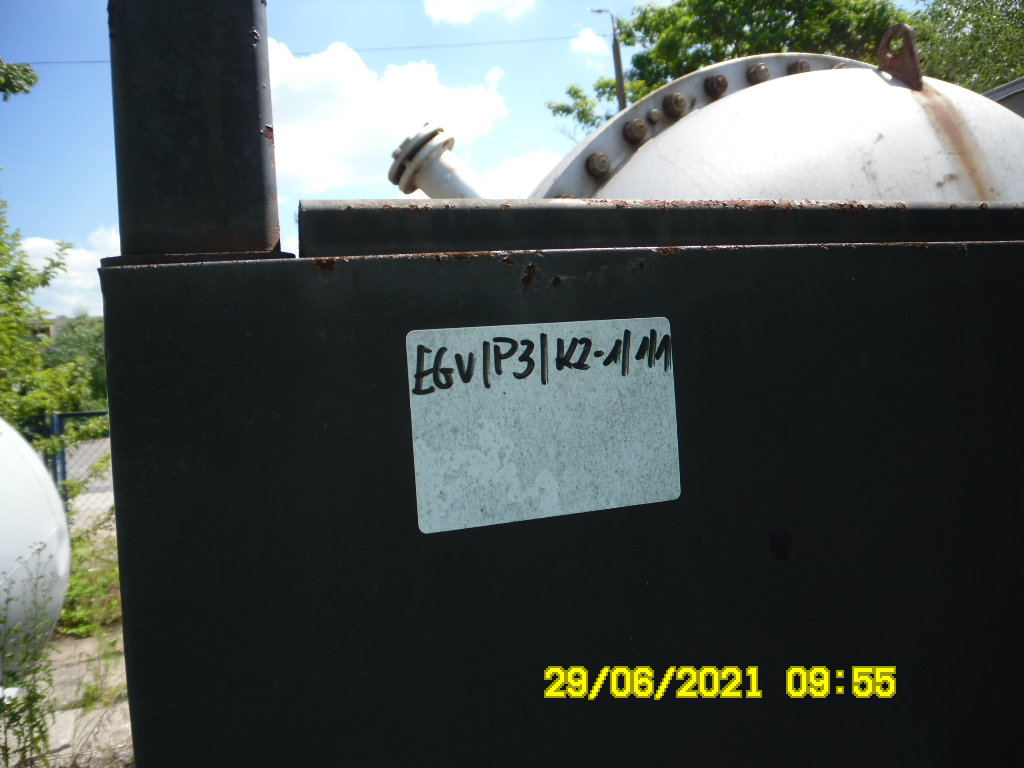 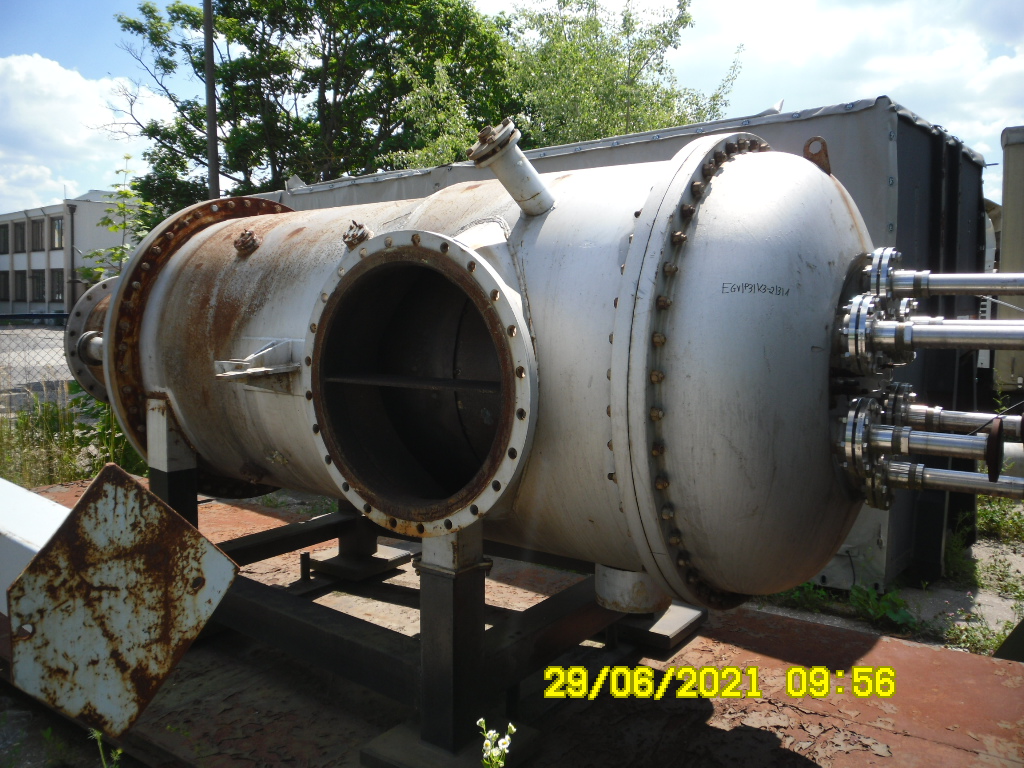 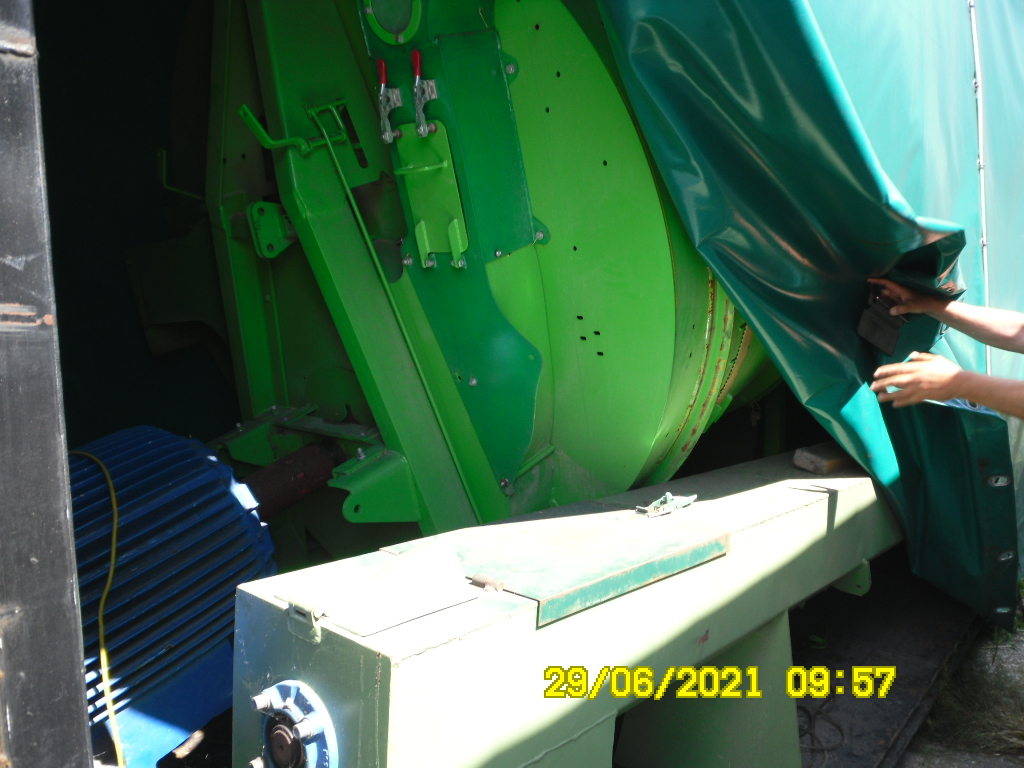 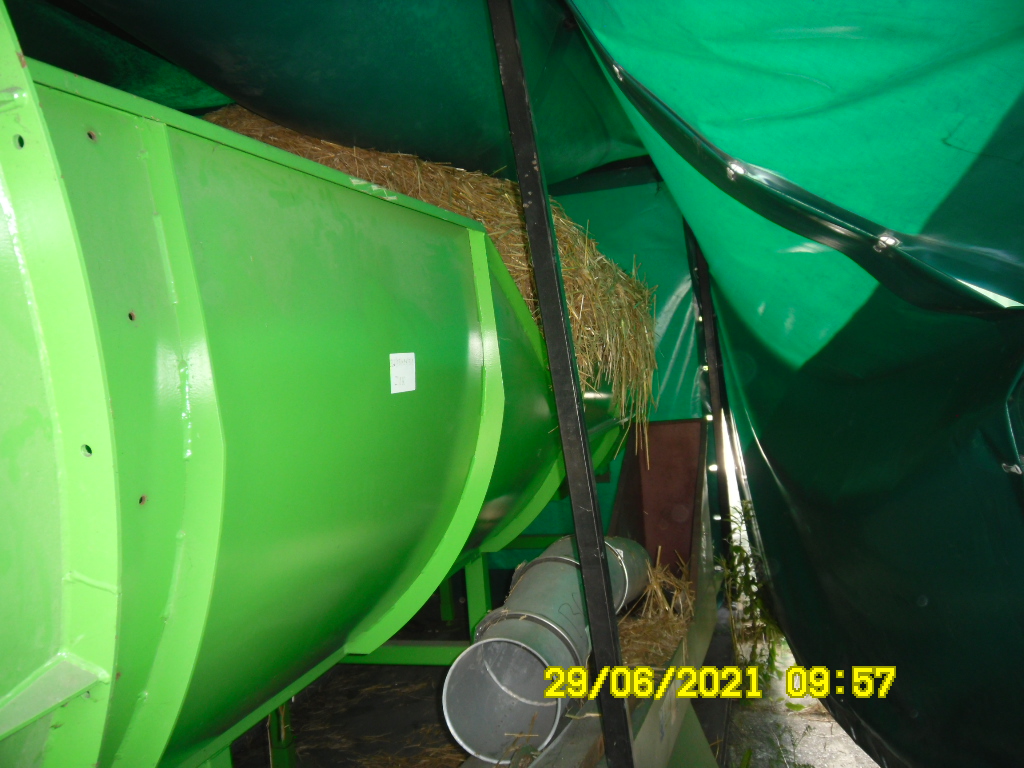 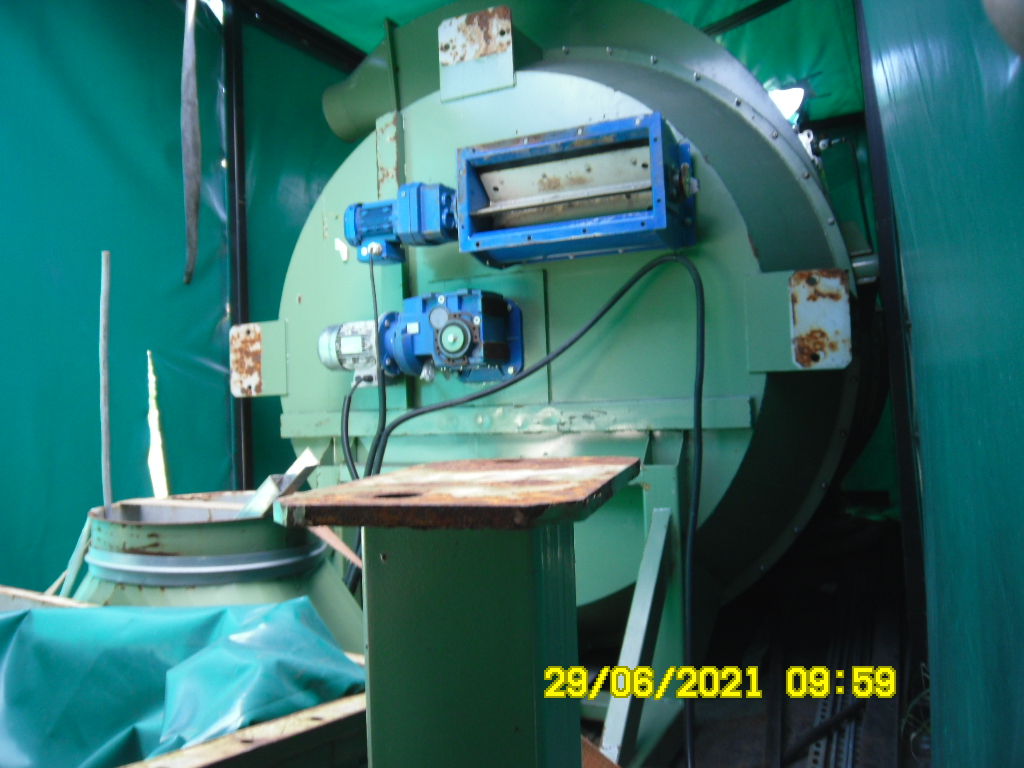 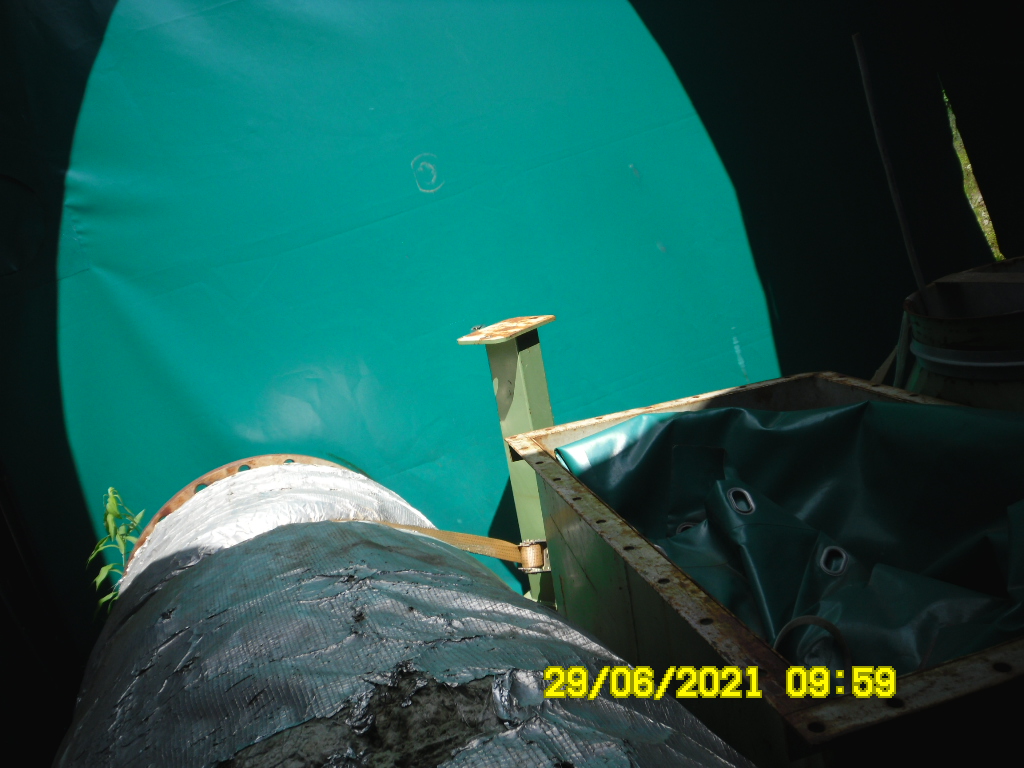 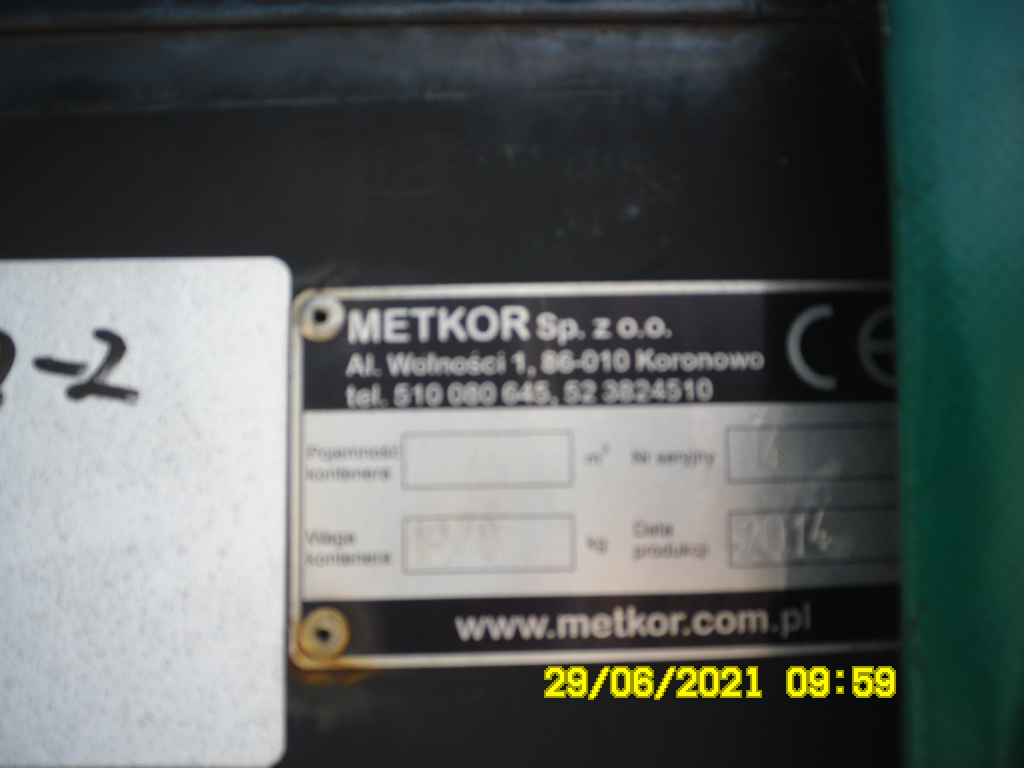 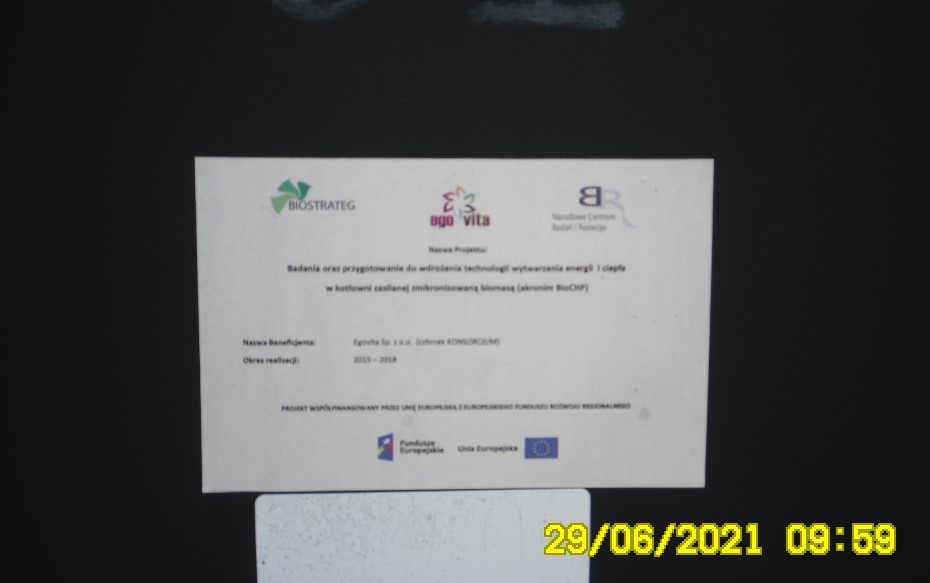 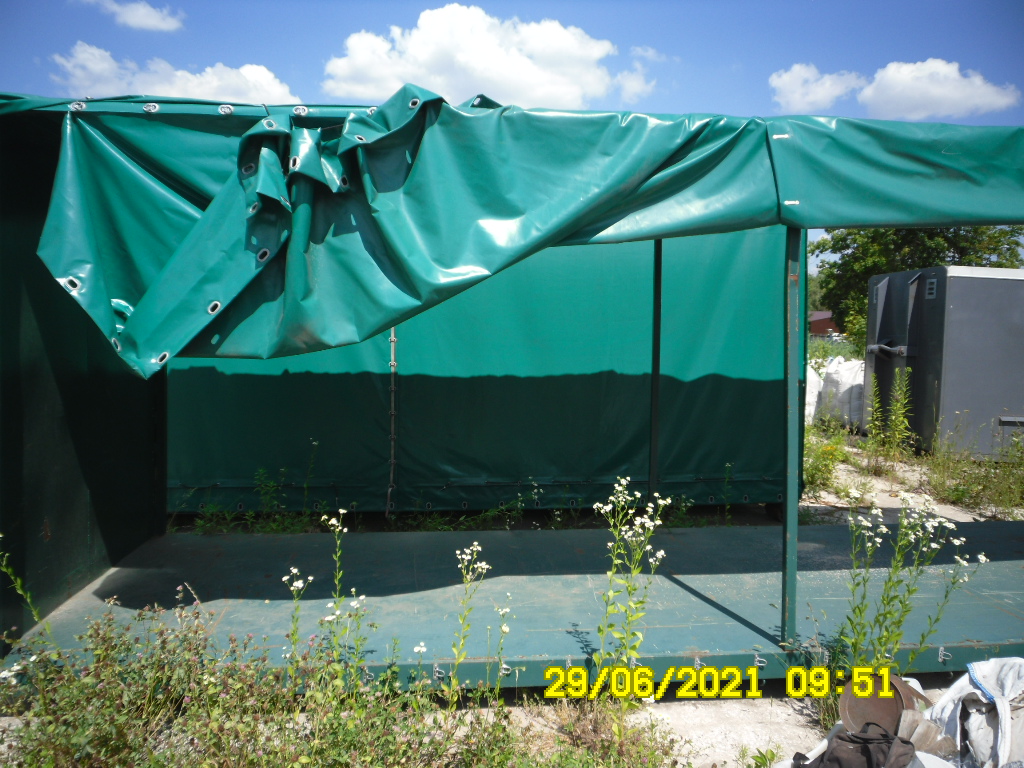 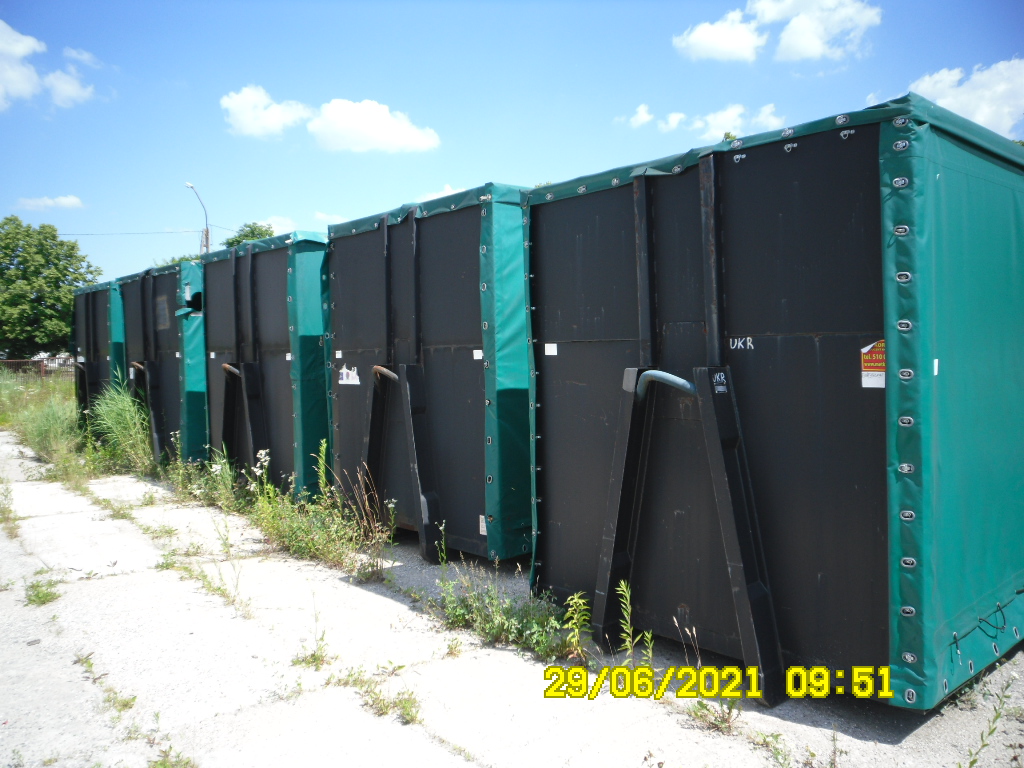 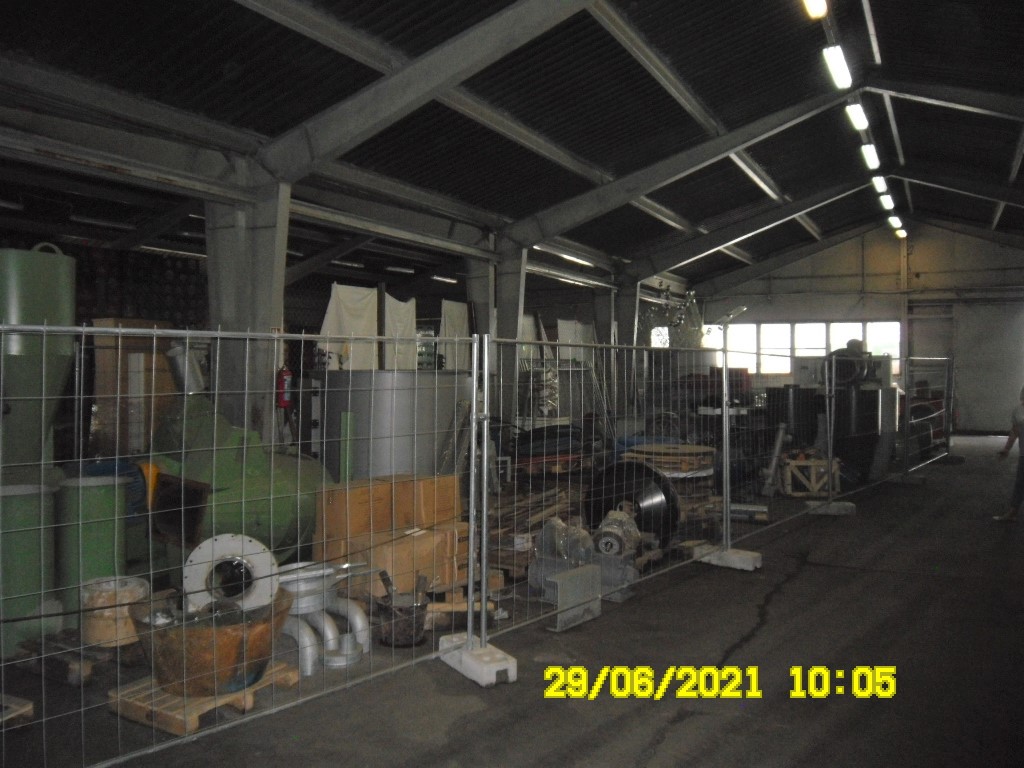 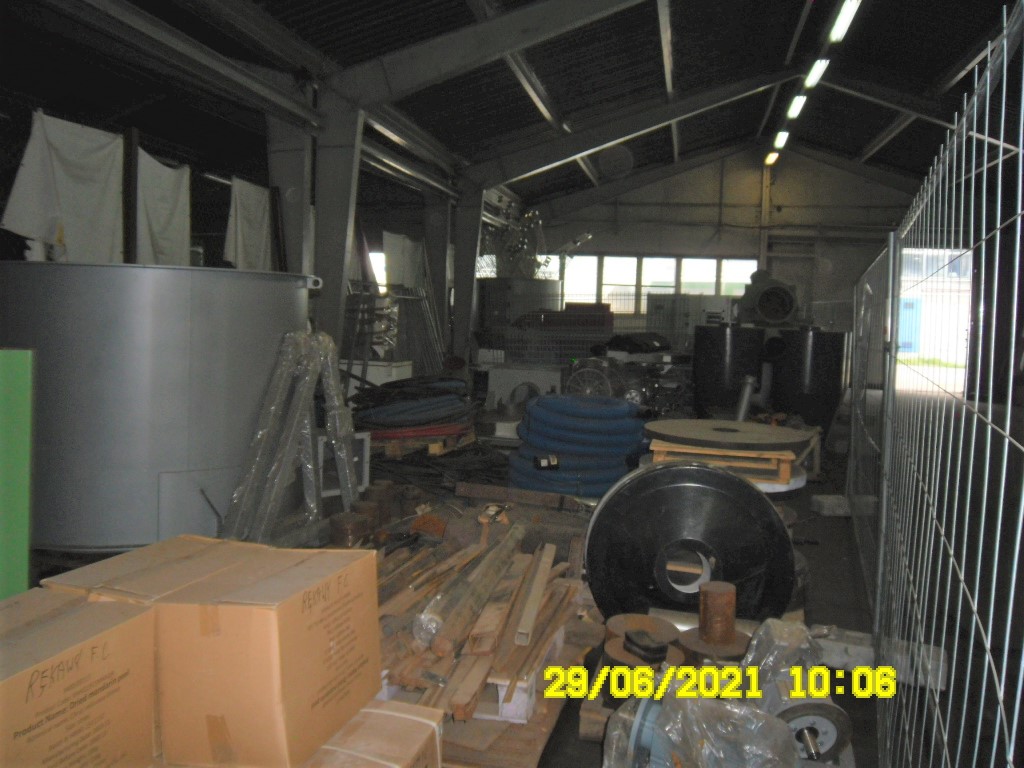 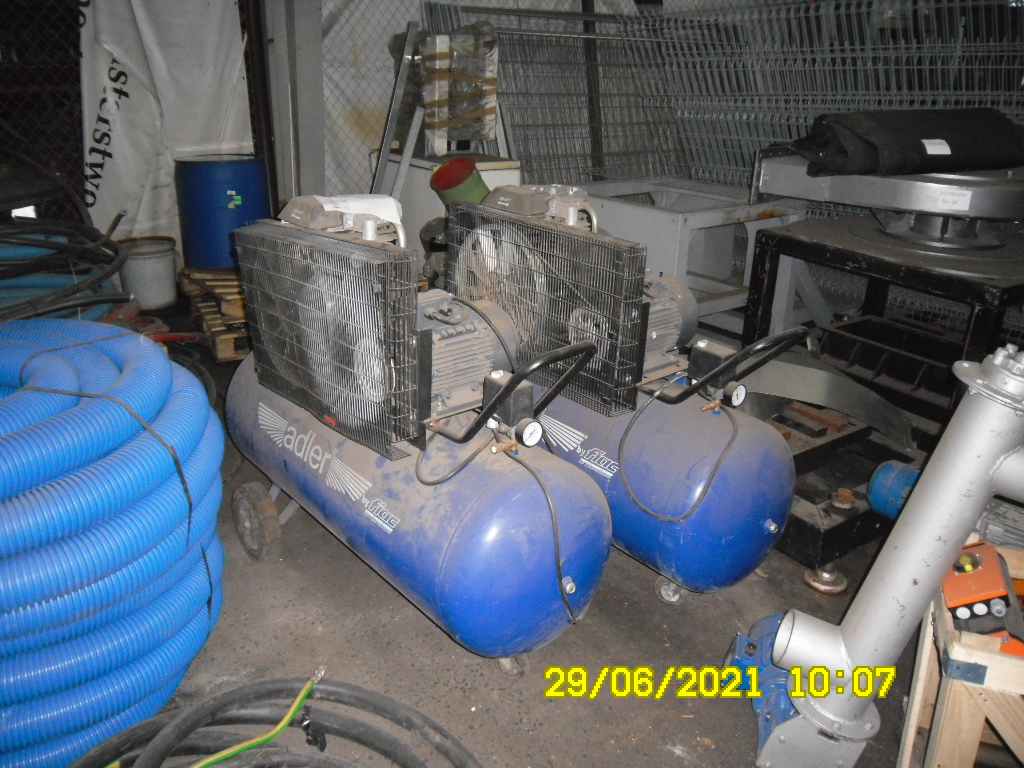 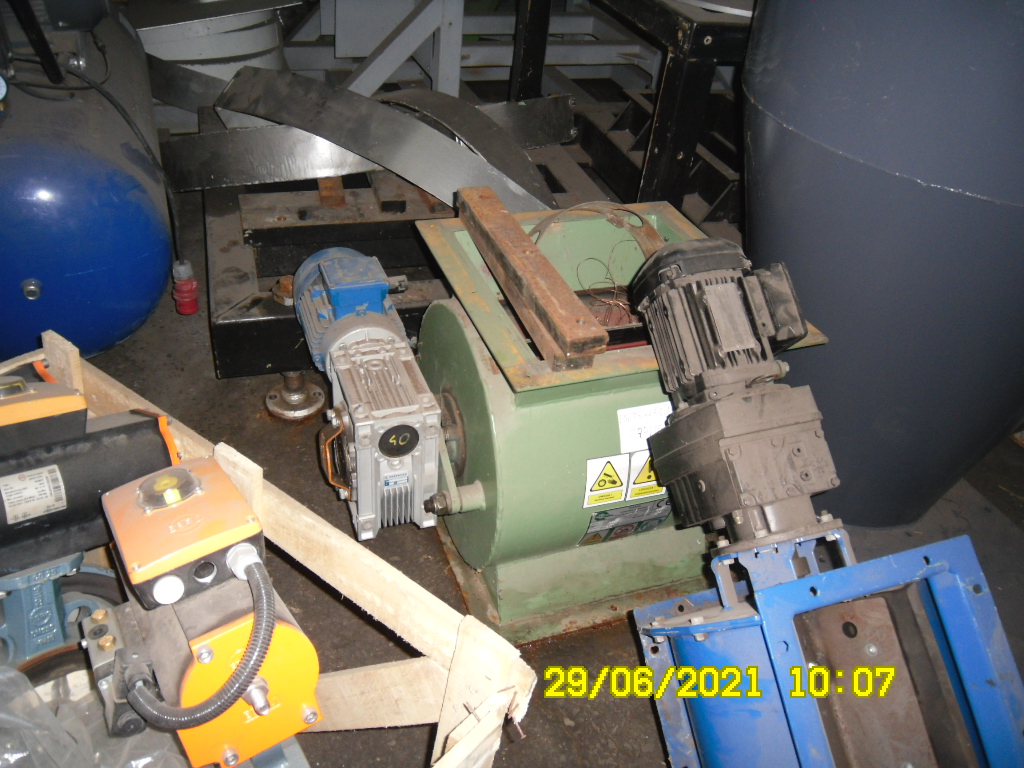 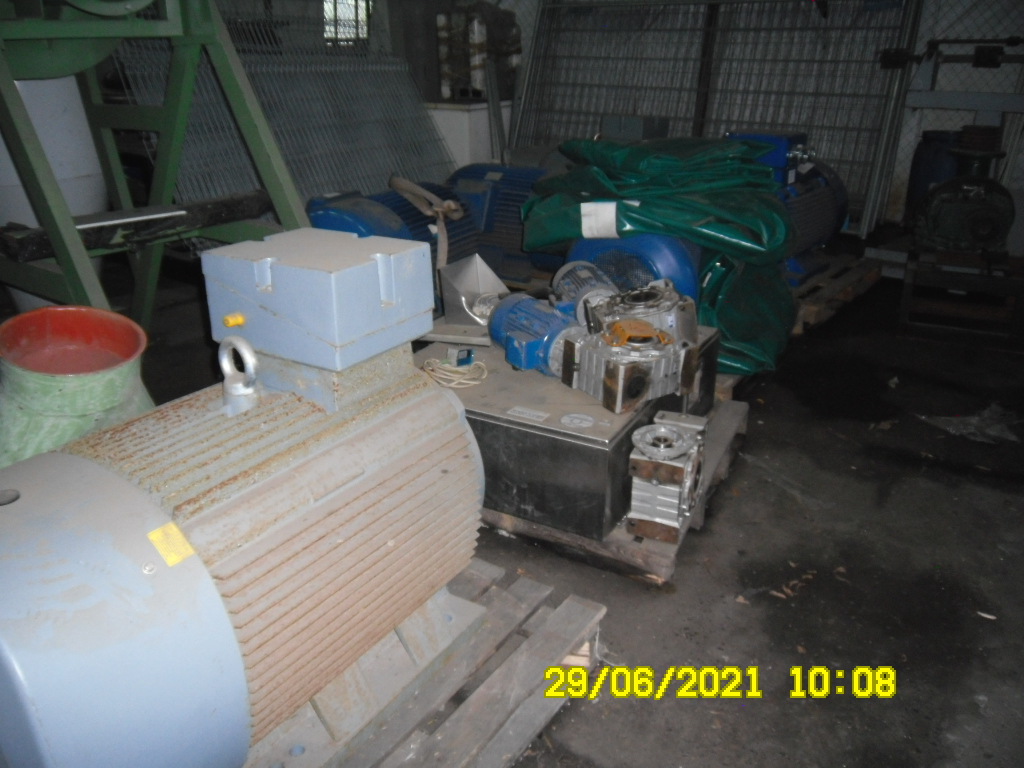 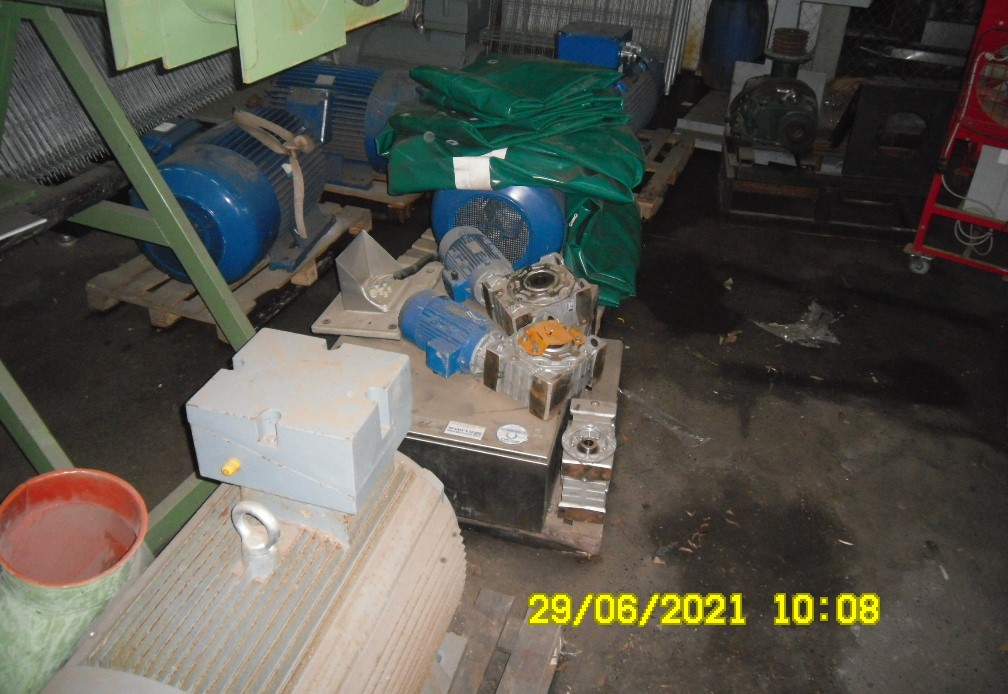 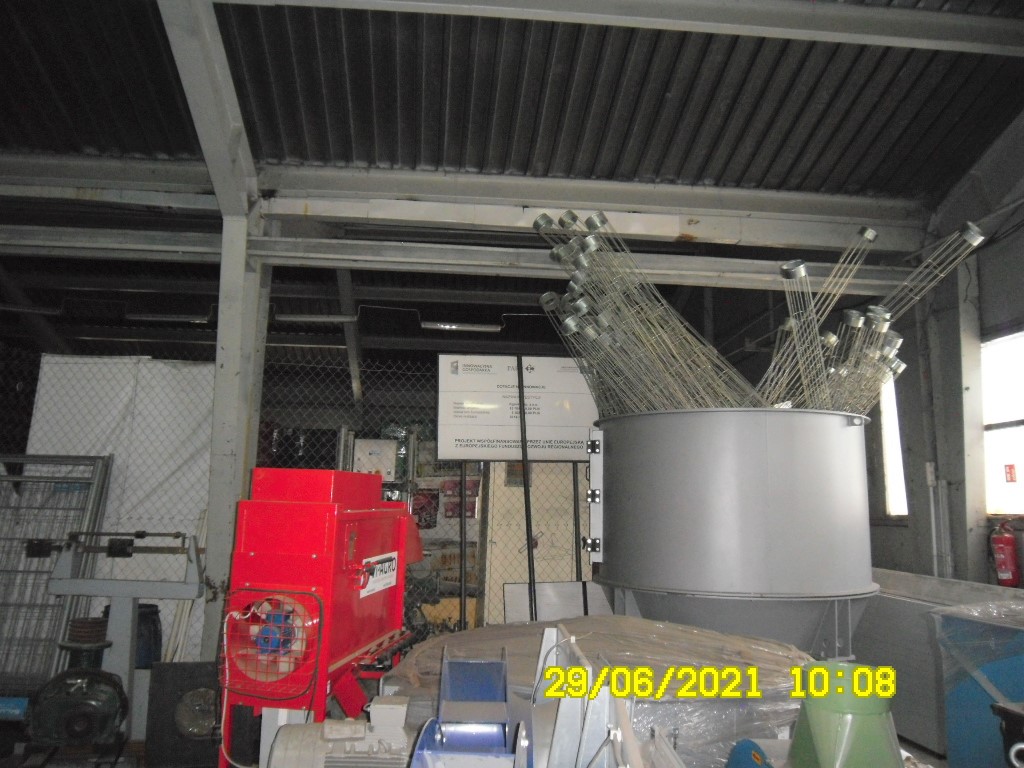 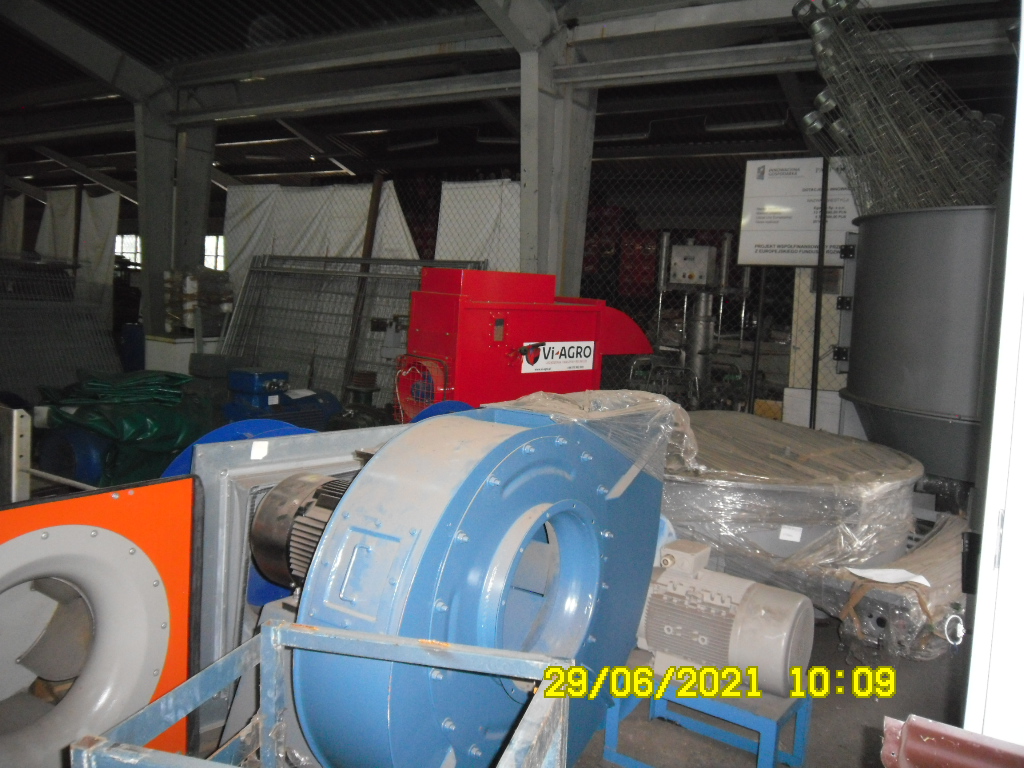 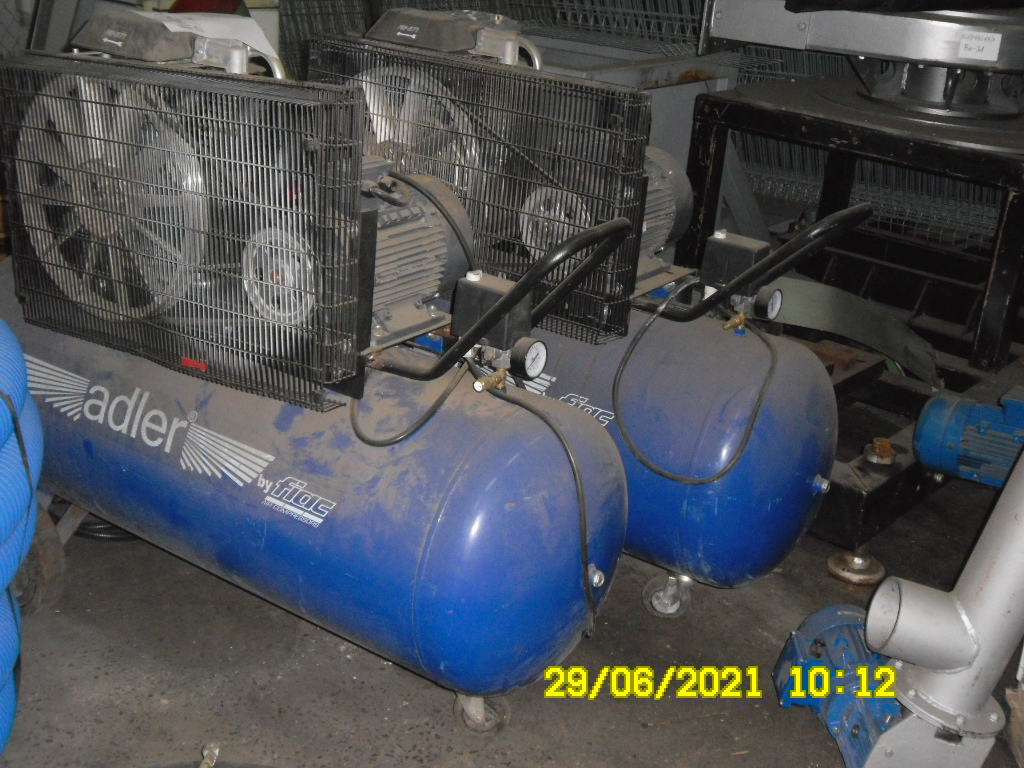 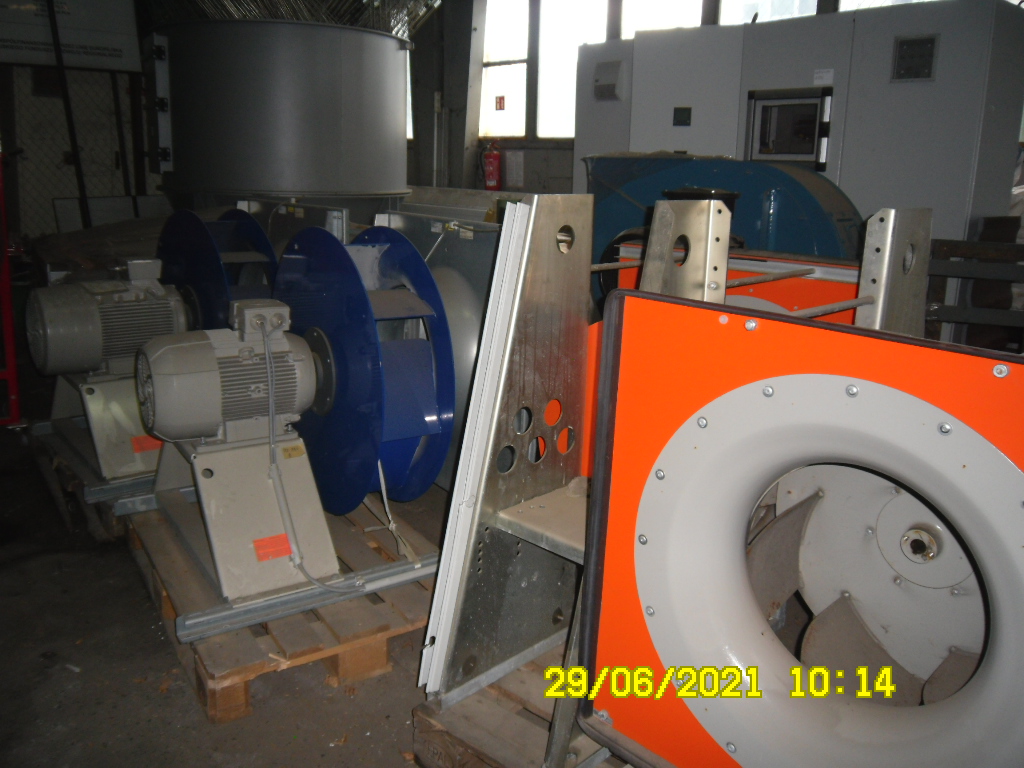 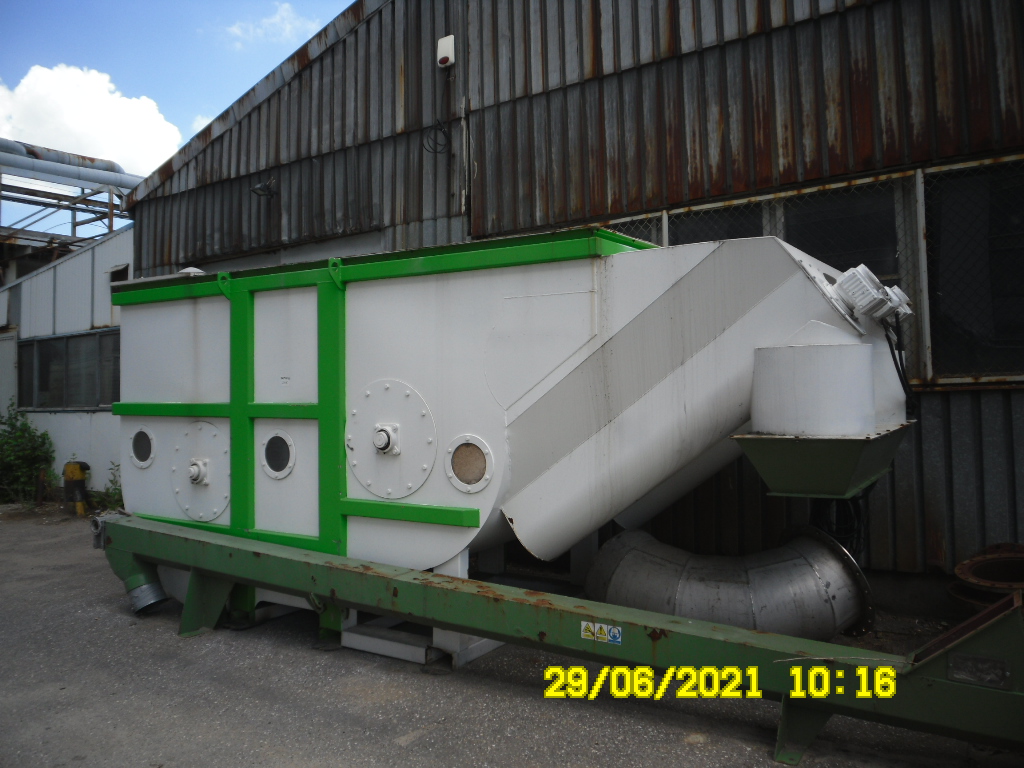 